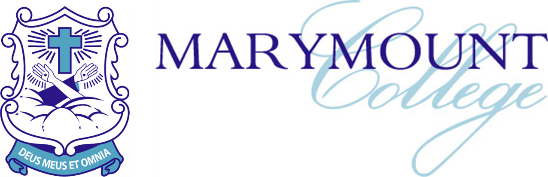 WORK EXPERIENCE PLACEMENT DETAILSSTUDENT DETAILSSTUDENT DETAILSNAME:Pastoral Class:PARENT / GUARDIAN CONTACT DETAILSPARENT / GUARDIAN CONTACT DETAILSNAME:NAME:EMAIL:            MOBILE:  I hereby acknowledge that my son/daughter is applying for work experience and will miss one day of school per week for the duration of the work experience.PARENT SIGNATURE:  _______________________________________________________________I hereby acknowledge that my son/daughter is applying for work experience and will miss one day of school per week for the duration of the work experience.PARENT SIGNATURE:  _______________________________________________________________Please note this is the Placement Details form only.  This is NOT the Work Experience Agreement form which covers the student for insurance.  That contract will be generated upon receipt and approval of this form.Please note this is the Placement Details form only.  This is NOT the Work Experience Agreement form which covers the student for insurance.  That contract will be generated upon receipt and approval of this form.WORK EXPERIENCE PLACEMENT DETAILSALL DETAILS TO BE FILLED IN PLEASEWORK EXPERIENCE PLACEMENT DETAILSALL DETAILS TO BE FILLED IN PLEASEWORK EXPERIENCE PLACEMENT DETAILSALL DETAILS TO BE FILLED IN PLEASEDATE/S OF PLACEMENT:Thursday preferred release day. Must allow a 2 week turnaround from when this paperwork is given to the Careers Centre before being able to commenceDATE/S OF PLACEMENT:Thursday preferred release day. Must allow a 2 week turnaround from when this paperwork is given to the Careers Centre before being able to commenceDATE/S OF PLACEMENT:Thursday preferred release day. Must allow a 2 week turnaround from when this paperwork is given to the Careers Centre before being able to commenceSTART TIME:FINISH TIME:FINISH TIME:BUSINESS NAME:OCCUPATION/INDUSTRY:  OCCUPATION/INDUSTRY:  BUSINESS/SITE ADDRESS (not a PO Box):BUSINESS/SITE ADDRESS (not a PO Box):BUSINESS/SITE ADDRESS (not a PO Box):CONTACT PERSON & POSITION (Full Name):CONTACT PERSON & POSITION (Full Name):CONTACT PERSON & POSITION (Full Name):PHONE:MOBILE:MOBILE:EMAIL:EMAIL:IS A WHITE CARD REQUIRED?	YES	NODRESS REQUIREMENTS (what the student should wear):Top:Bottom:Shoes:Any PPE that the student should supply):PPE (to be provided by host employer):DRESS REQUIREMENTS (what the student should wear):Top:Bottom:Shoes:Any PPE that the student should supply):PPE (to be provided by host employer):DRESS REQUIREMENTS (what the student should wear):Top:Bottom:Shoes:Any PPE that the student should supply):PPE (to be provided by host employer):WORK DUTIES TO BE UNDERTAKEN BY STUDENT: Example: Hospitality: Customer service, setting restaurant, taking orders, delivering beverages & meals, clearing tables. Trade: May use hand and power tools, general labouring duties; assisting with minor duties; site cleaning; handle materials; carry out general demolition of minor building structures; carry out measurements and calculations.Childcare: Cleaning and sanitising areas when required; ensure the health and safety of children; Provide care for children with supervision; maintain an environment safe for children and young people; interact positively with infants and toddlers in a recreation environment.PLEASE LIST DUTIES BELOW:PLEASE LIST DUTIES BELOW:Brisbane Catholic Education Risk Assessment:Example of Health and Safety HazardsBiological:  Hygiene, blood, bodily fluid, food handlingChemical Handling:  Non-hazardous, hazardousEmergency Management:   Lockdown, evacuation, disruption to workEnergy Systems:  Electrical, LPG gas, mechanical, chemicalEnvironment:   Sun exposure/cold temperatures, sound, noise, animals, dust/fumesFacilities/Built environment:  Driveways, playground equipment, traffic management ie forklifts, loading bays, delivery vehiclesMachinery and Equipment:  Machinery fixed/portable, hand tools, vehicles/trailersManual Tasks:  Working at heights, restricted space, glare/lightingPeople:  Students, employees, customers/clientsDriving in Car with Employees:  Deliveries, location to locationPlease list all relevant “Health and Safety Hazards” that may be applicable for the activities (listed above) undertaken by the student using the list from the left. Hazards:LockdownEvacuationEmployees/Clients/CustomersPlease list all relevant “Health and Safety Hazards” that may be applicable for the activities (listed above) undertaken by the student using the list from the left. Hazards:LockdownEvacuationEmployees/Clients/Customers